SERVIÇO PÚBLICO FEDERAL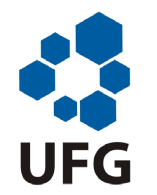 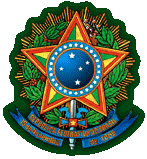 UNIVERSIDADE FEDERAL DE GOIÁSESCOLA DE AGRONOMIAPROGRAMA DE PÓS-GRADUAÇÃO EM AGRONOMIARodovia Goiânia – Nova Veneza, km 0 – Campus SamambaiaFones: (62) 3521-1542 – Caixa Postal 131 – CEP 74690-900 – Goiânia, GOhttp://ppga.agro.ufg.brORIENTAÇÕES PARA O PREENCHIMENTO DO FORMULÁRIO DE CURRÍCULO PADRONIZADO PROCESSO SELETIVO 01/2017O objetivo deste Formulário de Currículo Padronizado (FCP) é organizar as informações do candidato, de modo a facilitar a sua pontuação tanto pela comissão de seleção quanto pelo candidato. Desse modo, não serão aceitos currículos redigidos em outro modelo.As fotocópias dos documentos comprobatórios do currículo deverão ser numeradas sequencialmente, empregando caracteres arábicos (ex. 001, 002, 003, etc.), seguindo a ordem de citação dos itens no FCP. Tais itens receberão a numeração em campo específico, localizado à esquerda e identificado por Nº 000. Nas páginas das fotocópias, os números deverão ser colocados no canto superior direito.Observar qual é o período de tempo das atividades que serão pontuadas, pois a maioria dos itens considerará somente as atividades exercidas nos últimos cinco anos. A pontuação de alguns itens depende exclusivamente da carga horária realizada na atividade, portanto, o documento comprobatório dessas atividades deve conter a carga horária executada.A pontuação dos itens do FCP será considerada integralmente quando as atividades desenvolvidas forem na área de Ciências Agrárias I. Para efeito de pontuação de itens em área correlata serão consideradas todas as atividades desenvolvidas em outras áreas.O preenchimento do FCP deve ser feito apenas nos campos da tabela com fundo branco. Os campos de preenchimento da pontuação (em fundo azul) são de uso exclusivo da Comissão de Seleção. Portanto, não atribua valor a estes campos. Não retire campos não preenchidos (em branco) do FCP.A atividade profissional (Ensino Superior, Ensino Técnico e Atividade Técnica), bem como outras atividades (Estágios, Cursos, etc.) serão pontuadas com base na carga horária. Assim, os documentos comprobatórios deverão conter a carga horária referente à atividade, sob pena de não haver pontuação na ausência da mesma.A produção científica deverá ser apresentada conforme os exemplos abaixo:Artigo científicoFERREIRA, E. A.; PATERNIANI, M. E. A. G. Z.; SANTOS, F. M. C. Potencial de híbridos comerciais de milho para obtenção de linhagens em programas de melhoramento. Pesquisa Agropecuária Tropical, v. 40, n. 3, p. 304-311, 2010.Artigo completo, resumo expandido e resumo simples publicados em anais de congressoCHAVES, L. J.; MOURA, N. F. Recursos genéticos da Mangabeira no bioma Cerrado. In: I Simpósio Brasileiro sobre a cultura da Mangaba, 2003, Aracaju - SE. Anais do I Simpósio Brasileiro sobre a cultura da Mangaba. Aracaju, Embrapa Tabuleiros Costeiros, 2003, v. 1, p. 1-10.LivroHARTL, D. L.; CLARK, A. G. Princípios de genética de populações. 4. ed. Porto Alegre: Artmed, 2010. 660 p.Capítulo de LivroBARBOSA NETO, J. F. Seleção assistida por marcadores moleculares. In: MILACH, S. C. K. Marcadores moleculares em plantas. Porto Alegre: UFRGS, 1998. p. 75-80.Artigo publicado em revista ou jornal de divulgaçãoTORRES, R. A. A. O cultivo da muda do pequizeiro. Revista Globo Rural, São Paulo, v. 196, p. 20-20, 01 fev. 2002.O FCP e os respectivos documentos comprobatórios deverão ser encadernados em espiral.Goiânia, 21 de outubro de 2016.___________________________________________________Profa. Mara Rúbia da RochaPresidente da Comissão de Seleção – PPGA/UFGUNIVERSIDADE FEDERAL DE GOIÁSESCOLA DE AGRONOMIA PROGRAMA DE PÓS-GRADUAÇÃO EM AGRONOMIA - PPGAFORMULÁRIO DE CURRÍCULO PADRONIZADOPROCESSO SELETIVO 01/2017DECLARAÇÃODeclaro que este formulário de currículo padronizado contém informações completas e exatas e que aceito os critérios constantes no Edital de Seleção Nº 01/2017 do Programa de Pós-Graduação em Agronomia da Escola de Agronomia da Universidade Federal de Goiás.Goiânia, ___ de ______________ de 2016.IDENTIFICAÇÃO DO CANDIDATOIDENTIFICAÇÃO DO CANDIDATOIDENTIFICAÇÃO DO CANDIDATOIDENTIFICAÇÃO DO CANDIDATOIDENTIFICAÇÃO DO CANDIDATOIDENTIFICAÇÃO DO CANDIDATOIDENTIFICAÇÃO DO CANDIDATOIDENTIFICAÇÃO DO CANDIDATOIDENTIFICAÇÃO DO CANDIDATOIDENTIFICAÇÃO DO CANDIDATONome completo (sem abreviaturas)Nome completo (sem abreviaturas)Nome completo (sem abreviaturas)NÍVEL (assine com um X a opção pleiteada)NÍVEL (assine com um X a opção pleiteada)NÍVEL (assine com um X a opção pleiteada)NÍVEL (assine com um X a opção pleiteada)NÍVEL (assine com um X a opção pleiteada)NÍVEL (assine com um X a opção pleiteada)NÍVEL (assine com um X a opção pleiteada)NÍVEL (assine com um X a opção pleiteada)NÍVEL (assine com um X a opção pleiteada)NÍVEL (assine com um X a opção pleiteada)MESTRADOMESTRADOMESTRADOMESTRADOMESTRADODOUTORADODOUTORADODOUTORADOÁREA DE CONCENTRAÇÃO (assine com um X a opção pleiteada)ÁREA DE CONCENTRAÇÃO (assine com um X a opção pleiteada)ÁREA DE CONCENTRAÇÃO (assine com um X a opção pleiteada)ÁREA DE CONCENTRAÇÃO (assine com um X a opção pleiteada)ÁREA DE CONCENTRAÇÃO (assine com um X a opção pleiteada)ÁREA DE CONCENTRAÇÃO (assine com um X a opção pleiteada)ÁREA DE CONCENTRAÇÃO (assine com um X a opção pleiteada)ÁREA DE CONCENTRAÇÃO (assine com um X a opção pleiteada)ÁREA DE CONCENTRAÇÃO (assine com um X a opção pleiteada)ÁREA DE CONCENTRAÇÃO (assine com um X a opção pleiteada)FitossanidadeFitossanidadeProdução VegetalProdução VegetalProdução VegetalSolo e ÁguaTITULAÇÃO(acrescentar registros se necessário)TITULAÇÃO(acrescentar registros se necessário)TITULAÇÃO(acrescentar registros se necessário)TITULAÇÃO(acrescentar registros se necessário)TITULAÇÃO(acrescentar registros se necessário)TITULAÇÃO(acrescentar registros se necessário)TITULAÇÃO(acrescentar registros se necessário)TITULAÇÃO(acrescentar registros se necessário)TITULAÇÃO(acrescentar registros se necessário)TITULAÇÃO(acrescentar registros se necessário)TITULAÇÃO(acrescentar registros se necessário)TITULAÇÃO(acrescentar registros se necessário)TITULAÇÃO(acrescentar registros se necessário)TITULAÇÃO(acrescentar registros se necessário)TITULAÇÃO(acrescentar registros se necessário)TITULAÇÃO(acrescentar registros se necessário)TITULAÇÃO(acrescentar registros se necessário)Nº = 000GRADUAÇÃOGRADUAÇÃOGRADUAÇÃOGRADUAÇÃOGRADUAÇÃOGRADUAÇÃOGRADUAÇÃOGRADUAÇÃOGRADUAÇÃOGRADUAÇÃOGRADUAÇÃOGRADUAÇÃOGRADUAÇÃOGRADUAÇÃOGRADUAÇÃOGRADUAÇÃOCurso:Instituição:Início (mês/ano):Início (mês/ano):Início (mês/ano):Conclusão (mês/ano):Cidade:Estado:País:Nº = 000MESTRADOMESTRADOMESTRADOMESTRADOMESTRADOMESTRADOMESTRADOMESTRADOMESTRADOMESTRADOMESTRADOMESTRADOMESTRADOMESTRADOMESTRADOMESTRADOInstituição:Instituição:Orientador:Orientador:Título da dissertação:Título da dissertação:Título da dissertação:Título da dissertação:Início (mês/ano):Início (mês/ano):Início (mês/ano):Conclusão (mês/ano):Cidade:Estado:País:Pontuação (uso exclusivo da comissão)em área de Ciências Agrárias I= 8,0; em área correlata: 4,0Pontuação (uso exclusivo da comissão)em área de Ciências Agrárias I= 8,0; em área correlata: 4,0Pontuação (uso exclusivo da comissão)em área de Ciências Agrárias I= 8,0; em área correlata: 4,0Pontuação (uso exclusivo da comissão)em área de Ciências Agrárias I= 8,0; em área correlata: 4,0Pontuação (uso exclusivo da comissão)em área de Ciências Agrárias I= 8,0; em área correlata: 4,0Pontuação (uso exclusivo da comissão)em área de Ciências Agrárias I= 8,0; em área correlata: 4,0Pontuação (uso exclusivo da comissão)em área de Ciências Agrárias I= 8,0; em área correlata: 4,0Pontuação (uso exclusivo da comissão)em área de Ciências Agrárias I= 8,0; em área correlata: 4,0Pontuação (uso exclusivo da comissão)em área de Ciências Agrárias I= 8,0; em área correlata: 4,0Pontuação (uso exclusivo da comissão)em área de Ciências Agrárias I= 8,0; em área correlata: 4,0Pontuação (uso exclusivo da comissão)em área de Ciências Agrárias I= 8,0; em área correlata: 4,0Pontuação (uso exclusivo da comissão)em área de Ciências Agrárias I= 8,0; em área correlata: 4,0Pontuação (uso exclusivo da comissão)em área de Ciências Agrárias I= 8,0; em área correlata: 4,0Valor obtido =Valor obtido =Valor obtido =PONTUAÇÃO TOTAL EM TITULAÇÃO≤ 15 PONTOSPONTUAÇÃO TOTAL EM TITULAÇÃO≤ 15 PONTOSPONTUAÇÃO TOTAL EM TITULAÇÃO≤ 15 PONTOSPONTUAÇÃO TOTAL EM TITULAÇÃO≤ 15 PONTOSPONTUAÇÃO TOTAL EM TITULAÇÃO≤ 15 PONTOSPONTUAÇÃO TOTAL EM TITULAÇÃO≤ 15 PONTOSPONTUAÇÃO TOTAL EM TITULAÇÃO≤ 15 PONTOSPONTUAÇÃO TOTAL EM TITULAÇÃO≤ 15 PONTOSPONTUAÇÃO TOTAL EM TITULAÇÃO≤ 15 PONTOSPONTUAÇÃO TOTAL EM TITULAÇÃO≤ 15 PONTOSPONTUAÇÃO TOTAL EM TITULAÇÃO≤ 15 PONTOSPONTUAÇÃO TOTAL EM TITULAÇÃO≤ 15 PONTOSPONTUAÇÃO TOTAL EM TITULAÇÃO≤ 15 PONTOSSUBTOTAL 1 =SUBTOTAL 1 =SUBTOTAL 1 =ATIVIDADE PROFISSIONAL COM VÍNCULO EMPREGATÍCIO (Últimos cinco anos)(acrescentar registros se necessário)ATIVIDADE PROFISSIONAL COM VÍNCULO EMPREGATÍCIO (Últimos cinco anos)(acrescentar registros se necessário)ATIVIDADE PROFISSIONAL COM VÍNCULO EMPREGATÍCIO (Últimos cinco anos)(acrescentar registros se necessário)ATIVIDADE PROFISSIONAL COM VÍNCULO EMPREGATÍCIO (Últimos cinco anos)(acrescentar registros se necessário)ATIVIDADE PROFISSIONAL COM VÍNCULO EMPREGATÍCIO (Últimos cinco anos)(acrescentar registros se necessário)ATIVIDADE PROFISSIONAL COM VÍNCULO EMPREGATÍCIO (Últimos cinco anos)(acrescentar registros se necessário)ATIVIDADE PROFISSIONAL COM VÍNCULO EMPREGATÍCIO (Últimos cinco anos)(acrescentar registros se necessário)ATIVIDADE PROFISSIONAL COM VÍNCULO EMPREGATÍCIO (Últimos cinco anos)(acrescentar registros se necessário)ATIVIDADE PROFISSIONAL COM VÍNCULO EMPREGATÍCIO (Últimos cinco anos)(acrescentar registros se necessário)ATIVIDADE PROFISSIONAL COM VÍNCULO EMPREGATÍCIO (Últimos cinco anos)(acrescentar registros se necessário)ATIVIDADE PROFISSIONAL COM VÍNCULO EMPREGATÍCIO (Últimos cinco anos)(acrescentar registros se necessário)ATIVIDADE PROFISSIONAL COM VÍNCULO EMPREGATÍCIO (Últimos cinco anos)(acrescentar registros se necessário)ATIVIDADE PROFISSIONAL COM VÍNCULO EMPREGATÍCIO (Últimos cinco anos)(acrescentar registros se necessário)ATIVIDADE PROFISSIONAL COM VÍNCULO EMPREGATÍCIO (Últimos cinco anos)(acrescentar registros se necessário)ATIVIDADE PROFISSIONAL COM VÍNCULO EMPREGATÍCIO (Últimos cinco anos)(acrescentar registros se necessário)ATIVIDADE PROFISSIONAL COM VÍNCULO EMPREGATÍCIO (Últimos cinco anos)(acrescentar registros se necessário)Nº = 000Ensino SuperiorEnsino SuperiorEnsino SuperiorEnsino SuperiorEnsino SuperiorEnsino SuperiorEnsino SuperiorEnsino SuperiorEnsino SuperiorEnsino SuperiorEnsino SuperiorEnsino SuperiorEnsino SuperiorEnsino SuperiorEnsino SuperiorFunção:Cargo:Instituição:Instituição:Início (mês/ano):Início (mês/ano):Início (mês/ano):Conclusão (mês/ano):Cidade:Estado:País:País:Nº = 000Ensino SuperiorEnsino SuperiorEnsino SuperiorEnsino SuperiorEnsino SuperiorEnsino SuperiorEnsino SuperiorEnsino SuperiorEnsino SuperiorEnsino SuperiorEnsino SuperiorEnsino SuperiorEnsino SuperiorEnsino SuperiorEnsino SuperiorFunção:Cargo:Instituição:Instituição:Início (mês/ano):Início (mês/ano):Início (mês/ano):Conclusão (mês/ano):Cidade:Estado:País:País:                                                                                                                                                         Pontuação para Ensino Superior (uso exclusivo da comissão)                                                                                                                                     Na área de Ciências Agrárias I = 6,0/120 h; em área correlata: 3,0/120 h                                                                                                                                                         Pontuação para Ensino Superior (uso exclusivo da comissão)                                                                                                                                     Na área de Ciências Agrárias I = 6,0/120 h; em área correlata: 3,0/120 h                                                                                                                                                         Pontuação para Ensino Superior (uso exclusivo da comissão)                                                                                                                                     Na área de Ciências Agrárias I = 6,0/120 h; em área correlata: 3,0/120 h                                                                                                                                                         Pontuação para Ensino Superior (uso exclusivo da comissão)                                                                                                                                     Na área de Ciências Agrárias I = 6,0/120 h; em área correlata: 3,0/120 h                                                                                                                                                         Pontuação para Ensino Superior (uso exclusivo da comissão)                                                                                                                                     Na área de Ciências Agrárias I = 6,0/120 h; em área correlata: 3,0/120 h                                                                                                                                                         Pontuação para Ensino Superior (uso exclusivo da comissão)                                                                                                                                     Na área de Ciências Agrárias I = 6,0/120 h; em área correlata: 3,0/120 h                                                                                                                                                         Pontuação para Ensino Superior (uso exclusivo da comissão)                                                                                                                                     Na área de Ciências Agrárias I = 6,0/120 h; em área correlata: 3,0/120 h                                                                                                                                                         Pontuação para Ensino Superior (uso exclusivo da comissão)                                                                                                                                     Na área de Ciências Agrárias I = 6,0/120 h; em área correlata: 3,0/120 h                                                                                                                                                         Pontuação para Ensino Superior (uso exclusivo da comissão)                                                                                                                                     Na área de Ciências Agrárias I = 6,0/120 h; em área correlata: 3,0/120 h                                                                                                                                                         Pontuação para Ensino Superior (uso exclusivo da comissão)                                                                                                                                     Na área de Ciências Agrárias I = 6,0/120 h; em área correlata: 3,0/120 h                                                                                                                                                         Pontuação para Ensino Superior (uso exclusivo da comissão)                                                                                                                                     Na área de Ciências Agrárias I = 6,0/120 h; em área correlata: 3,0/120 h                                                                                                                                                         Pontuação para Ensino Superior (uso exclusivo da comissão)                                                                                                                                     Na área de Ciências Agrárias I = 6,0/120 h; em área correlata: 3,0/120 h                                                                                                                                                         Pontuação para Ensino Superior (uso exclusivo da comissão)                                                                                                                                     Na área de Ciências Agrárias I = 6,0/120 h; em área correlata: 3,0/120 h      Valor obtido =      Valor obtido =Nº = 000Pesquisa e Desenvolvimento tecnológicoPesquisa e Desenvolvimento tecnológicoPesquisa e Desenvolvimento tecnológicoPesquisa e Desenvolvimento tecnológicoPesquisa e Desenvolvimento tecnológicoPesquisa e Desenvolvimento tecnológicoPesquisa e Desenvolvimento tecnológicoPesquisa e Desenvolvimento tecnológicoPesquisa e Desenvolvimento tecnológicoPesquisa e Desenvolvimento tecnológicoPesquisa e Desenvolvimento tecnológicoPesquisa e Desenvolvimento tecnológicoPesquisa e Desenvolvimento tecnológicoPesquisa e Desenvolvimento tecnológicoPesquisa e Desenvolvimento tecnológicoPesquisa e Desenvolvimento tecnológicoFunção:Cargo:Instituição:Instituição:Início (mês/ano):Início (mês/ano):Início (mês/ano):Conclusão (mês/ano):Cidade:Estado:Estado:País:Nº = 000Pesquisa e Desenvolvimento tecnológicoPesquisa e Desenvolvimento tecnológicoPesquisa e Desenvolvimento tecnológicoPesquisa e Desenvolvimento tecnológicoPesquisa e Desenvolvimento tecnológicoPesquisa e Desenvolvimento tecnológicoPesquisa e Desenvolvimento tecnológicoPesquisa e Desenvolvimento tecnológicoPesquisa e Desenvolvimento tecnológicoPesquisa e Desenvolvimento tecnológicoPesquisa e Desenvolvimento tecnológicoPesquisa e Desenvolvimento tecnológicoPesquisa e Desenvolvimento tecnológicoPesquisa e Desenvolvimento tecnológicoPesquisa e Desenvolvimento tecnológicoPesquisa e Desenvolvimento tecnológicoFunção:Cargo:Instituição:Instituição:Início (mês/ano):Início (mês/ano):Início (mês/ano):00/0000Conclusão (mês/ano):00/0000Cidade:Estado:País:                                                             Pontuação para Pesquisa e Desenvolvimento Tecnológico (uso exclusivo da comissão)                                                                                             Na área de Ciências Agrárias I = 6,0/120 h; em área correlata: 3,0/120 h                                                             Pontuação para Pesquisa e Desenvolvimento Tecnológico (uso exclusivo da comissão)                                                                                             Na área de Ciências Agrárias I = 6,0/120 h; em área correlata: 3,0/120 h                                                             Pontuação para Pesquisa e Desenvolvimento Tecnológico (uso exclusivo da comissão)                                                                                             Na área de Ciências Agrárias I = 6,0/120 h; em área correlata: 3,0/120 h                                                             Pontuação para Pesquisa e Desenvolvimento Tecnológico (uso exclusivo da comissão)                                                                                             Na área de Ciências Agrárias I = 6,0/120 h; em área correlata: 3,0/120 h                                                             Pontuação para Pesquisa e Desenvolvimento Tecnológico (uso exclusivo da comissão)                                                                                             Na área de Ciências Agrárias I = 6,0/120 h; em área correlata: 3,0/120 h                                                             Pontuação para Pesquisa e Desenvolvimento Tecnológico (uso exclusivo da comissão)                                                                                             Na área de Ciências Agrárias I = 6,0/120 h; em área correlata: 3,0/120 h                                                             Pontuação para Pesquisa e Desenvolvimento Tecnológico (uso exclusivo da comissão)                                                                                             Na área de Ciências Agrárias I = 6,0/120 h; em área correlata: 3,0/120 h                                                             Pontuação para Pesquisa e Desenvolvimento Tecnológico (uso exclusivo da comissão)                                                                                             Na área de Ciências Agrárias I = 6,0/120 h; em área correlata: 3,0/120 h                                                             Pontuação para Pesquisa e Desenvolvimento Tecnológico (uso exclusivo da comissão)                                                                                             Na área de Ciências Agrárias I = 6,0/120 h; em área correlata: 3,0/120 h                                                             Pontuação para Pesquisa e Desenvolvimento Tecnológico (uso exclusivo da comissão)                                                                                             Na área de Ciências Agrárias I = 6,0/120 h; em área correlata: 3,0/120 h                                                             Pontuação para Pesquisa e Desenvolvimento Tecnológico (uso exclusivo da comissão)                                                                                             Na área de Ciências Agrárias I = 6,0/120 h; em área correlata: 3,0/120 h                                                             Pontuação para Pesquisa e Desenvolvimento Tecnológico (uso exclusivo da comissão)                                                                                             Na área de Ciências Agrárias I = 6,0/120 h; em área correlata: 3,0/120 h                                                             Pontuação para Pesquisa e Desenvolvimento Tecnológico (uso exclusivo da comissão)                                                                                             Na área de Ciências Agrárias I = 6,0/120 h; em área correlata: 3,0/120 hValor obtido =Valor obtido =Valor obtido =PONTUAÇÃO TOTAL EM ATIVIDADE PROFISSIONAL ≤ 24 PONTOSPONTUAÇÃO TOTAL EM ATIVIDADE PROFISSIONAL ≤ 24 PONTOSPONTUAÇÃO TOTAL EM ATIVIDADE PROFISSIONAL ≤ 24 PONTOSPONTUAÇÃO TOTAL EM ATIVIDADE PROFISSIONAL ≤ 24 PONTOSPONTUAÇÃO TOTAL EM ATIVIDADE PROFISSIONAL ≤ 24 PONTOSPONTUAÇÃO TOTAL EM ATIVIDADE PROFISSIONAL ≤ 24 PONTOSPONTUAÇÃO TOTAL EM ATIVIDADE PROFISSIONAL ≤ 24 PONTOSPONTUAÇÃO TOTAL EM ATIVIDADE PROFISSIONAL ≤ 24 PONTOSPONTUAÇÃO TOTAL EM ATIVIDADE PROFISSIONAL ≤ 24 PONTOSPONTUAÇÃO TOTAL EM ATIVIDADE PROFISSIONAL ≤ 24 PONTOSPONTUAÇÃO TOTAL EM ATIVIDADE PROFISSIONAL ≤ 24 PONTOSPONTUAÇÃO TOTAL EM ATIVIDADE PROFISSIONAL ≤ 24 PONTOSPONTUAÇÃO TOTAL EM ATIVIDADE PROFISSIONAL ≤ 24 PONTOSSUBTOTAL 2 =SUBTOTAL 2 =SUBTOTAL 2 =ATIVIDADES DE PESQUISA(últimos cinco anos – acrescentar registros se necessário)ATIVIDADES DE PESQUISA(últimos cinco anos – acrescentar registros se necessário)ATIVIDADES DE PESQUISA(últimos cinco anos – acrescentar registros se necessário)ATIVIDADES DE PESQUISA(últimos cinco anos – acrescentar registros se necessário)ATIVIDADES DE PESQUISA(últimos cinco anos – acrescentar registros se necessário)ATIVIDADES DE PESQUISA(últimos cinco anos – acrescentar registros se necessário)ATIVIDADES DE PESQUISA(últimos cinco anos – acrescentar registros se necessário)ATIVIDADES DE PESQUISA(últimos cinco anos – acrescentar registros se necessário)ATIVIDADES DE PESQUISA(últimos cinco anos – acrescentar registros se necessário)ATIVIDADES DE PESQUISA(últimos cinco anos – acrescentar registros se necessário)ATIVIDADES DE PESQUISA(últimos cinco anos – acrescentar registros se necessário)ATIVIDADES DE PESQUISA(últimos cinco anos – acrescentar registros se necessário)ATIVIDADES DE PESQUISA(últimos cinco anos – acrescentar registros se necessário)ATIVIDADES DE PESQUISA(últimos cinco anos – acrescentar registros se necessário)ATIVIDADES DE PESQUISA(últimos cinco anos – acrescentar registros se necessário)ATIVIDADES DE PESQUISA(últimos cinco anos – acrescentar registros se necessário)Bolsista de Iniciação Científica (PIBIC e PIVIC)Bolsista de Iniciação Científica (PIBIC e PIVIC)Bolsista de Iniciação Científica (PIBIC e PIVIC)Bolsista de Iniciação Científica (PIBIC e PIVIC)Bolsista de Iniciação Científica (PIBIC e PIVIC)Bolsista de Iniciação Científica (PIBIC e PIVIC)Bolsista de Iniciação Científica (PIBIC e PIVIC)Bolsista de Iniciação Científica (PIBIC e PIVIC)Bolsista de Iniciação Científica (PIBIC e PIVIC)Bolsista de Iniciação Científica (PIBIC e PIVIC)Bolsista de Iniciação Científica (PIBIC e PIVIC)Bolsista de Iniciação Científica (PIBIC e PIVIC)Bolsista de Iniciação Científica (PIBIC e PIVIC)Bolsista de Iniciação Científica (PIBIC e PIVIC)Bolsista de Iniciação Científica (PIBIC e PIVIC)Bolsista de Iniciação Científica (PIBIC e PIVIC)Nº = 000Projeto:Projeto:Projeto:Orientador:Orientador:Instituição:Início (mês/ano):Início (mês/ano):Início (mês/ano):00/000000/0000Conclusão (mês/ano):00/0000Cidade:Estado:País:Nº = 000Projeto:Projeto:Projeto:Orientador:Orientador:Instituição:Início (mês/ano):Início (mês/ano):Início (mês/ano):00/000000/0000Conclusão (mês/ano):00/0000Cidade:Estado:País:Pontuação (uso exclusivo da comissão) na área de Ciências Agrárias I = 3,0 (por ano); em área correlata: 1,0 (por ano)	             Pontuação (uso exclusivo da comissão) na área de Ciências Agrárias I = 3,0 (por ano); em área correlata: 1,0 (por ano)	             Pontuação (uso exclusivo da comissão) na área de Ciências Agrárias I = 3,0 (por ano); em área correlata: 1,0 (por ano)	             Pontuação (uso exclusivo da comissão) na área de Ciências Agrárias I = 3,0 (por ano); em área correlata: 1,0 (por ano)	             Pontuação (uso exclusivo da comissão) na área de Ciências Agrárias I = 3,0 (por ano); em área correlata: 1,0 (por ano)	             Pontuação (uso exclusivo da comissão) na área de Ciências Agrárias I = 3,0 (por ano); em área correlata: 1,0 (por ano)	             Pontuação (uso exclusivo da comissão) na área de Ciências Agrárias I = 3,0 (por ano); em área correlata: 1,0 (por ano)	             Pontuação (uso exclusivo da comissão) na área de Ciências Agrárias I = 3,0 (por ano); em área correlata: 1,0 (por ano)	             Pontuação (uso exclusivo da comissão) na área de Ciências Agrárias I = 3,0 (por ano); em área correlata: 1,0 (por ano)	             Pontuação (uso exclusivo da comissão) na área de Ciências Agrárias I = 3,0 (por ano); em área correlata: 1,0 (por ano)	             Pontuação (uso exclusivo da comissão) na área de Ciências Agrárias I = 3,0 (por ano); em área correlata: 1,0 (por ano)	             Pontuação (uso exclusivo da comissão) na área de Ciências Agrárias I = 3,0 (por ano); em área correlata: 1,0 (por ano)	             Pontuação (uso exclusivo da comissão) na área de Ciências Agrárias I = 3,0 (por ano); em área correlata: 1,0 (por ano)	             Valor obtido =Valor obtido =MonitoriaMonitoriaMonitoriaMonitoriaMonitoriaMonitoriaMonitoriaMonitoriaMonitoriaMonitoriaMonitoriaMonitoriaMonitoriaMonitoriaMonitoriaMonitoriaMonitoriaMonitoriaMonitoriaMonitoriaMonitoriaNº = 000Projeto:Projeto:Projeto:Orientador:Orientador:Instituição:Início (mês/ano):Início (mês/ano):Início (mês/ano):00/000000/000000/0000Conclusão (mês/ano):00/0000Cidade:Estado:País:País:País:Nº = 000Projeto:Projeto:Projeto:Orientador:Orientador:Instituição:Início (mês/ano):Início (mês/ano):Início (mês/ano):00/000000/000000/0000Conclusão (mês/ano):00/0000Cidade:Estado:País:País:País:Pontuação (uso exclusivo da comissão)na área de Ciências Agrárias I = 1,0 (por ano); em área correlata: 0,5 (por ano)Pontuação (uso exclusivo da comissão)na área de Ciências Agrárias I = 1,0 (por ano); em área correlata: 0,5 (por ano)Pontuação (uso exclusivo da comissão)na área de Ciências Agrárias I = 1,0 (por ano); em área correlata: 0,5 (por ano)Pontuação (uso exclusivo da comissão)na área de Ciências Agrárias I = 1,0 (por ano); em área correlata: 0,5 (por ano)Pontuação (uso exclusivo da comissão)na área de Ciências Agrárias I = 1,0 (por ano); em área correlata: 0,5 (por ano)Pontuação (uso exclusivo da comissão)na área de Ciências Agrárias I = 1,0 (por ano); em área correlata: 0,5 (por ano)Pontuação (uso exclusivo da comissão)na área de Ciências Agrárias I = 1,0 (por ano); em área correlata: 0,5 (por ano)Pontuação (uso exclusivo da comissão)na área de Ciências Agrárias I = 1,0 (por ano); em área correlata: 0,5 (por ano)Pontuação (uso exclusivo da comissão)na área de Ciências Agrárias I = 1,0 (por ano); em área correlata: 0,5 (por ano)Pontuação (uso exclusivo da comissão)na área de Ciências Agrárias I = 1,0 (por ano); em área correlata: 0,5 (por ano)Pontuação (uso exclusivo da comissão)na área de Ciências Agrárias I = 1,0 (por ano); em área correlata: 0,5 (por ano)Pontuação (uso exclusivo da comissão)na área de Ciências Agrárias I = 1,0 (por ano); em área correlata: 0,5 (por ano)Pontuação (uso exclusivo da comissão)na área de Ciências Agrárias I = 1,0 (por ano); em área correlata: 0,5 (por ano)Pontuação (uso exclusivo da comissão)na área de Ciências Agrárias I = 1,0 (por ano); em área correlata: 0,5 (por ano)Pontuação (uso exclusivo da comissão)na área de Ciências Agrárias I = 1,0 (por ano); em área correlata: 0,5 (por ano)Valor obtido =Valor obtido =Valor obtido =Valor obtido =Coordenação de Projeto de Pesquisa Coordenação de Projeto de Pesquisa Coordenação de Projeto de Pesquisa Coordenação de Projeto de Pesquisa Coordenação de Projeto de Pesquisa Coordenação de Projeto de Pesquisa Coordenação de Projeto de Pesquisa Coordenação de Projeto de Pesquisa Coordenação de Projeto de Pesquisa Coordenação de Projeto de Pesquisa Coordenação de Projeto de Pesquisa Coordenação de Projeto de Pesquisa Coordenação de Projeto de Pesquisa Coordenação de Projeto de Pesquisa Coordenação de Projeto de Pesquisa Coordenação de Projeto de Pesquisa Coordenação de Projeto de Pesquisa Coordenação de Projeto de Pesquisa Coordenação de Projeto de Pesquisa Coordenação de Projeto de Pesquisa Coordenação de Projeto de Pesquisa Nº = 000Projeto:Projeto:Projeto:Projeto:Nº = 000Projeto:Projeto:Projeto:Projeto:Pontuação (uso exclusivo da comissão)na área de Ciências Agrárias I = 5,0 (por projeto); em área correlata: 2,0 (por projeto) Pontuação (uso exclusivo da comissão)na área de Ciências Agrárias I = 5,0 (por projeto); em área correlata: 2,0 (por projeto) Pontuação (uso exclusivo da comissão)na área de Ciências Agrárias I = 5,0 (por projeto); em área correlata: 2,0 (por projeto) Pontuação (uso exclusivo da comissão)na área de Ciências Agrárias I = 5,0 (por projeto); em área correlata: 2,0 (por projeto) Pontuação (uso exclusivo da comissão)na área de Ciências Agrárias I = 5,0 (por projeto); em área correlata: 2,0 (por projeto) Pontuação (uso exclusivo da comissão)na área de Ciências Agrárias I = 5,0 (por projeto); em área correlata: 2,0 (por projeto) Pontuação (uso exclusivo da comissão)na área de Ciências Agrárias I = 5,0 (por projeto); em área correlata: 2,0 (por projeto) Pontuação (uso exclusivo da comissão)na área de Ciências Agrárias I = 5,0 (por projeto); em área correlata: 2,0 (por projeto) Pontuação (uso exclusivo da comissão)na área de Ciências Agrárias I = 5,0 (por projeto); em área correlata: 2,0 (por projeto) Pontuação (uso exclusivo da comissão)na área de Ciências Agrárias I = 5,0 (por projeto); em área correlata: 2,0 (por projeto) Pontuação (uso exclusivo da comissão)na área de Ciências Agrárias I = 5,0 (por projeto); em área correlata: 2,0 (por projeto) Pontuação (uso exclusivo da comissão)na área de Ciências Agrárias I = 5,0 (por projeto); em área correlata: 2,0 (por projeto) Pontuação (uso exclusivo da comissão)na área de Ciências Agrárias I = 5,0 (por projeto); em área correlata: 2,0 (por projeto) Pontuação (uso exclusivo da comissão)na área de Ciências Agrárias I = 5,0 (por projeto); em área correlata: 2,0 (por projeto) Pontuação (uso exclusivo da comissão)na área de Ciências Agrárias I = 5,0 (por projeto); em área correlata: 2,0 (por projeto) Pontuação (uso exclusivo da comissão)na área de Ciências Agrárias I = 5,0 (por projeto); em área correlata: 2,0 (por projeto) Valor obtido =Valor obtido =Participação em Projeto de Pesquisa Participação em Projeto de Pesquisa Participação em Projeto de Pesquisa Participação em Projeto de Pesquisa Participação em Projeto de Pesquisa Participação em Projeto de Pesquisa Participação em Projeto de Pesquisa Participação em Projeto de Pesquisa Participação em Projeto de Pesquisa Participação em Projeto de Pesquisa Participação em Projeto de Pesquisa Participação em Projeto de Pesquisa Participação em Projeto de Pesquisa Participação em Projeto de Pesquisa Participação em Projeto de Pesquisa Participação em Projeto de Pesquisa Participação em Projeto de Pesquisa Participação em Projeto de Pesquisa Participação em Projeto de Pesquisa Participação em Projeto de Pesquisa Participação em Projeto de Pesquisa Nº = 000Projeto:Projeto:Projeto:Projeto:Nº = 000Projeto:Projeto:Projeto:Projeto:Pontuação (uso exclusivo da comissão)na área de Ciências Agrárias I = 5,0 (por projeto); em área correlata: 2,0 (por projeto) (máximo de 15,0 na área de Ciências Agrárias I; e 6,0 em área correlata)Pontuação (uso exclusivo da comissão)na área de Ciências Agrárias I = 5,0 (por projeto); em área correlata: 2,0 (por projeto) (máximo de 15,0 na área de Ciências Agrárias I; e 6,0 em área correlata)Pontuação (uso exclusivo da comissão)na área de Ciências Agrárias I = 5,0 (por projeto); em área correlata: 2,0 (por projeto) (máximo de 15,0 na área de Ciências Agrárias I; e 6,0 em área correlata)Pontuação (uso exclusivo da comissão)na área de Ciências Agrárias I = 5,0 (por projeto); em área correlata: 2,0 (por projeto) (máximo de 15,0 na área de Ciências Agrárias I; e 6,0 em área correlata)Pontuação (uso exclusivo da comissão)na área de Ciências Agrárias I = 5,0 (por projeto); em área correlata: 2,0 (por projeto) (máximo de 15,0 na área de Ciências Agrárias I; e 6,0 em área correlata)Pontuação (uso exclusivo da comissão)na área de Ciências Agrárias I = 5,0 (por projeto); em área correlata: 2,0 (por projeto) (máximo de 15,0 na área de Ciências Agrárias I; e 6,0 em área correlata)Pontuação (uso exclusivo da comissão)na área de Ciências Agrárias I = 5,0 (por projeto); em área correlata: 2,0 (por projeto) (máximo de 15,0 na área de Ciências Agrárias I; e 6,0 em área correlata)Pontuação (uso exclusivo da comissão)na área de Ciências Agrárias I = 5,0 (por projeto); em área correlata: 2,0 (por projeto) (máximo de 15,0 na área de Ciências Agrárias I; e 6,0 em área correlata)Pontuação (uso exclusivo da comissão)na área de Ciências Agrárias I = 5,0 (por projeto); em área correlata: 2,0 (por projeto) (máximo de 15,0 na área de Ciências Agrárias I; e 6,0 em área correlata)Pontuação (uso exclusivo da comissão)na área de Ciências Agrárias I = 5,0 (por projeto); em área correlata: 2,0 (por projeto) (máximo de 15,0 na área de Ciências Agrárias I; e 6,0 em área correlata)Pontuação (uso exclusivo da comissão)na área de Ciências Agrárias I = 5,0 (por projeto); em área correlata: 2,0 (por projeto) (máximo de 15,0 na área de Ciências Agrárias I; e 6,0 em área correlata)Pontuação (uso exclusivo da comissão)na área de Ciências Agrárias I = 5,0 (por projeto); em área correlata: 2,0 (por projeto) (máximo de 15,0 na área de Ciências Agrárias I; e 6,0 em área correlata)Pontuação (uso exclusivo da comissão)na área de Ciências Agrárias I = 5,0 (por projeto); em área correlata: 2,0 (por projeto) (máximo de 15,0 na área de Ciências Agrárias I; e 6,0 em área correlata)Pontuação (uso exclusivo da comissão)na área de Ciências Agrárias I = 5,0 (por projeto); em área correlata: 2,0 (por projeto) (máximo de 15,0 na área de Ciências Agrárias I; e 6,0 em área correlata)Pontuação (uso exclusivo da comissão)na área de Ciências Agrárias I = 5,0 (por projeto); em área correlata: 2,0 (por projeto) (máximo de 15,0 na área de Ciências Agrárias I; e 6,0 em área correlata)Pontuação (uso exclusivo da comissão)na área de Ciências Agrárias I = 5,0 (por projeto); em área correlata: 2,0 (por projeto) (máximo de 15,0 na área de Ciências Agrárias I; e 6,0 em área correlata)Valor obtido =Valor obtido =PONTUAÇÃO TOTAL EM ATIVIDADE DE PESQUISA                                                                                                                                                                                   PONTUAÇÃO TOTAL EM ATIVIDADE DE PESQUISA                                                                                                                                                                                   PONTUAÇÃO TOTAL EM ATIVIDADE DE PESQUISA                                                                                                                                                                                   PONTUAÇÃO TOTAL EM ATIVIDADE DE PESQUISA                                                                                                                                                                                   PONTUAÇÃO TOTAL EM ATIVIDADE DE PESQUISA                                                                                                                                                                                   PONTUAÇÃO TOTAL EM ATIVIDADE DE PESQUISA                                                                                                                                                                                   PONTUAÇÃO TOTAL EM ATIVIDADE DE PESQUISA                                                                                                                                                                                   PONTUAÇÃO TOTAL EM ATIVIDADE DE PESQUISA                                                                                                                                                                                   PONTUAÇÃO TOTAL EM ATIVIDADE DE PESQUISA                                                                                                                                                                                   PONTUAÇÃO TOTAL EM ATIVIDADE DE PESQUISA                                                                                                                                                                                   PONTUAÇÃO TOTAL EM ATIVIDADE DE PESQUISA                                                                                                                                                                                   PONTUAÇÃO TOTAL EM ATIVIDADE DE PESQUISA                                                                                                                                                                                   PONTUAÇÃO TOTAL EM ATIVIDADE DE PESQUISA                                                                                                                                                                                   PONTUAÇÃO TOTAL EM ATIVIDADE DE PESQUISA                                                                                                                                                                                   PONTUAÇÃO TOTAL EM ATIVIDADE DE PESQUISA                                                                                                                                                                                   PONTUAÇÃO TOTAL EM ATIVIDADE DE PESQUISA                                                                                                                                                                                   SUBTOTAL 3 =SUBTOTAL 3 =PRODUÇÃO CIENTÍFICA(últimos cinco anos – acrescentar linhas se necessário)PRODUÇÃO CIENTÍFICA(últimos cinco anos – acrescentar linhas se necessário)PRODUÇÃO CIENTÍFICA(últimos cinco anos – acrescentar linhas se necessário)PRODUÇÃO CIENTÍFICA(últimos cinco anos – acrescentar linhas se necessário)PRODUÇÃO CIENTÍFICA(últimos cinco anos – acrescentar linhas se necessário)Artigos publicados em periódicos científicos especializados com corpo editorialArtigos publicados em periódicos científicos especializados com corpo editorialArtigos publicados em periódicos científicos especializados com corpo editorialArtigos publicados em periódicos científicos especializados com corpo editorialArtigos publicados em periódicos científicos especializados com corpo editorialPontuação (uso exclusivo da comissão)Qualis Capes (em área de Ciências Agrárias I /em área correlata)A1= 15,0/7,5 | A2= 12,0/6,0 | B1= 10,0/5,0 | B2= 8,0/4,0 | B3= 6,0/3,0 | B4= 4,0/2,0 | B5= 2,0/1,0 | Artigo em outros periódicos, sem Qualis=0,5 Pontuação (uso exclusivo da comissão)Qualis Capes (em área de Ciências Agrárias I /em área correlata)A1= 15,0/7,5 | A2= 12,0/6,0 | B1= 10,0/5,0 | B2= 8,0/4,0 | B3= 6,0/3,0 | B4= 4,0/2,0 | B5= 2,0/1,0 | Artigo em outros periódicos, sem Qualis=0,5 Pontuação (uso exclusivo da comissão)Qualis Capes (em área de Ciências Agrárias I /em área correlata)A1= 15,0/7,5 | A2= 12,0/6,0 | B1= 10,0/5,0 | B2= 8,0/4,0 | B3= 6,0/3,0 | B4= 4,0/2,0 | B5= 2,0/1,0 | Artigo em outros periódicos, sem Qualis=0,5 Pontuação (uso exclusivo da comissão)Qualis Capes (em área de Ciências Agrárias I /em área correlata)A1= 15,0/7,5 | A2= 12,0/6,0 | B1= 10,0/5,0 | B2= 8,0/4,0 | B3= 6,0/3,0 | B4= 4,0/2,0 | B5= 2,0/1,0 | Artigo em outros periódicos, sem Qualis=0,5 Pontuação (uso exclusivo da comissão)Qualis Capes (em área de Ciências Agrárias I /em área correlata)A1= 15,0/7,5 | A2= 12,0/6,0 | B1= 10,0/5,0 | B2= 8,0/4,0 | B3= 6,0/3,0 | B4= 4,0/2,0 | B5= 2,0/1,0 | Artigo em outros periódicos, sem Qualis=0,5 Nº = 000Valor obtido =Valor obtido =Nº = 000Valor obtido =Valor obtido =Nº = 000Valor obtido =Valor obtido =Nº = 000Valor obtido =Valor obtido =Autoria de Livro com ISBNAutoria de Livro com ISBNAutoria de Livro com ISBNAutoria de Livro com ISBNAutoria de Livro com ISBNPontuação (uso exclusivo da comissão)na área de Ciências Agrárias I=5,0; em área correlata: 3,0Pontuação (uso exclusivo da comissão)na área de Ciências Agrárias I=5,0; em área correlata: 3,0Pontuação (uso exclusivo da comissão)na área de Ciências Agrárias I=5,0; em área correlata: 3,0Pontuação (uso exclusivo da comissão)na área de Ciências Agrárias I=5,0; em área correlata: 3,0Pontuação (uso exclusivo da comissão)na área de Ciências Agrárias I=5,0; em área correlata: 3,0Nº = 000Valor obtido =Valor obtido =Nº = 000Valor obtido =Valor obtido =Autoria de Capítulo de Livro com ISBNAutoria de Capítulo de Livro com ISBNAutoria de Capítulo de Livro com ISBNAutoria de Capítulo de Livro com ISBNAutoria de Capítulo de Livro com ISBNPontuação (uso exclusivo da comissão)na área de Ciências Agrárias I = 3,0; em área correlata: 1,5Pontuação (uso exclusivo da comissão)na área de Ciências Agrárias I = 3,0; em área correlata: 1,5Pontuação (uso exclusivo da comissão)na área de Ciências Agrárias I = 3,0; em área correlata: 1,5Pontuação (uso exclusivo da comissão)na área de Ciências Agrárias I = 3,0; em área correlata: 1,5Pontuação (uso exclusivo da comissão)na área de Ciências Agrárias I = 3,0; em área correlata: 1,5Nº = 000Valor obtido =Valor obtido =Nº = 000Valor obtido =Valor obtido =Trabalho completo publicado em anais de eventos científicosTrabalho completo publicado em anais de eventos científicosTrabalho completo publicado em anais de eventos científicosTrabalho completo publicado em anais de eventos científicosTrabalho completo publicado em anais de eventos científicosPontuação (uso exclusivo da comissão)na área de Ciências Agrárias I = 2,0; em área correlata: 1,0Pontuação (uso exclusivo da comissão)na área de Ciências Agrárias I = 2,0; em área correlata: 1,0Pontuação (uso exclusivo da comissão)na área de Ciências Agrárias I = 2,0; em área correlata: 1,0Pontuação (uso exclusivo da comissão)na área de Ciências Agrárias I = 2,0; em área correlata: 1,0Pontuação (uso exclusivo da comissão)na área de Ciências Agrárias I = 2,0; em área correlata: 1,0Nº = 000Valor obtido =Valor obtido =Nº = 000Valor obtido =Valor obtido =Resumos publicados em anais de eventos Resumos publicados em anais de eventos Resumos publicados em anais de eventos Resumos publicados em anais de eventos Resumos publicados em anais de eventos                                 Pontuação (uso exclusivo da comissão)na área de Ciências Agrárias I = 0,5; em área correlata: 0,25 (máximo de 10 pontos nesse ítem)                                 Pontuação (uso exclusivo da comissão)na área de Ciências Agrárias I = 0,5; em área correlata: 0,25 (máximo de 10 pontos nesse ítem)                                 Pontuação (uso exclusivo da comissão)na área de Ciências Agrárias I = 0,5; em área correlata: 0,25 (máximo de 10 pontos nesse ítem)                                 Pontuação (uso exclusivo da comissão)na área de Ciências Agrárias I = 0,5; em área correlata: 0,25 (máximo de 10 pontos nesse ítem)                                 Pontuação (uso exclusivo da comissão)na área de Ciências Agrárias I = 0,5; em área correlata: 0,25 (máximo de 10 pontos nesse ítem) Nº = 000Valor obtido =Nº = 000Valor obtido =Nº = 000Valor obtido =Nº = 000Valor obtido =PONTUAÇÃO TOTAL EM PRODUÇÃO CIENTÍFICAPONTUAÇÃO TOTAL EM PRODUÇÃO CIENTÍFICAPONTUAÇÃO TOTAL EM PRODUÇÃO CIENTÍFICASUBTOTAL 4 =OUTRAS ATIVIDADES(últimos cinco anos – acrescentar linhas se necessário)OUTRAS ATIVIDADES(últimos cinco anos – acrescentar linhas se necessário)OUTRAS ATIVIDADES(últimos cinco anos – acrescentar linhas se necessário)OUTRAS ATIVIDADES(últimos cinco anos – acrescentar linhas se necessário)OUTRAS ATIVIDADES(últimos cinco anos – acrescentar linhas se necessário)OUTRAS ATIVIDADES(últimos cinco anos – acrescentar linhas se necessário)OUTRAS ATIVIDADES(últimos cinco anos – acrescentar linhas se necessário)OUTRAS ATIVIDADES(últimos cinco anos – acrescentar linhas se necessário)OUTRAS ATIVIDADES(últimos cinco anos – acrescentar linhas se necessário)OUTRAS ATIVIDADES(últimos cinco anos – acrescentar linhas se necessário)OUTRAS ATIVIDADES(últimos cinco anos – acrescentar linhas se necessário)OUTRAS ATIVIDADES(últimos cinco anos – acrescentar linhas se necessário)OUTRAS ATIVIDADES(últimos cinco anos – acrescentar linhas se necessário)OUTRAS ATIVIDADES(últimos cinco anos – acrescentar linhas se necessário)OUTRAS ATIVIDADES(últimos cinco anos – acrescentar linhas se necessário)OUTRAS ATIVIDADES(últimos cinco anos – acrescentar linhas se necessário)OUTRAS ATIVIDADES(últimos cinco anos – acrescentar linhas se necessário)OUTRAS ATIVIDADES(últimos cinco anos – acrescentar linhas se necessário)Participação em eventos científicosParticipação em eventos científicosParticipação em eventos científicosParticipação em eventos científicosParticipação em eventos científicosParticipação em eventos científicosParticipação em eventos científicosParticipação em eventos científicosParticipação em eventos científicosParticipação em eventos científicosParticipação em eventos científicosParticipação em eventos científicosParticipação em eventos científicosParticipação em eventos científicosParticipação em eventos científicosParticipação em eventos científicosParticipação em eventos científicosParticipação em eventos científicos                                Pontuação (uso exclusivo da comissão)na área de Ciências Agrárias I = 0,25; em área correlata: 0,10 (máximo de 10 pontos nesse ítem)                                  Pontuação (uso exclusivo da comissão)na área de Ciências Agrárias I = 0,25; em área correlata: 0,10 (máximo de 10 pontos nesse ítem)                                  Pontuação (uso exclusivo da comissão)na área de Ciências Agrárias I = 0,25; em área correlata: 0,10 (máximo de 10 pontos nesse ítem)                                  Pontuação (uso exclusivo da comissão)na área de Ciências Agrárias I = 0,25; em área correlata: 0,10 (máximo de 10 pontos nesse ítem)                                  Pontuação (uso exclusivo da comissão)na área de Ciências Agrárias I = 0,25; em área correlata: 0,10 (máximo de 10 pontos nesse ítem)                                  Pontuação (uso exclusivo da comissão)na área de Ciências Agrárias I = 0,25; em área correlata: 0,10 (máximo de 10 pontos nesse ítem)                                  Pontuação (uso exclusivo da comissão)na área de Ciências Agrárias I = 0,25; em área correlata: 0,10 (máximo de 10 pontos nesse ítem)                                  Pontuação (uso exclusivo da comissão)na área de Ciências Agrárias I = 0,25; em área correlata: 0,10 (máximo de 10 pontos nesse ítem)                                  Pontuação (uso exclusivo da comissão)na área de Ciências Agrárias I = 0,25; em área correlata: 0,10 (máximo de 10 pontos nesse ítem)                                  Pontuação (uso exclusivo da comissão)na área de Ciências Agrárias I = 0,25; em área correlata: 0,10 (máximo de 10 pontos nesse ítem)                                  Pontuação (uso exclusivo da comissão)na área de Ciências Agrárias I = 0,25; em área correlata: 0,10 (máximo de 10 pontos nesse ítem)                                  Pontuação (uso exclusivo da comissão)na área de Ciências Agrárias I = 0,25; em área correlata: 0,10 (máximo de 10 pontos nesse ítem)                                  Pontuação (uso exclusivo da comissão)na área de Ciências Agrárias I = 0,25; em área correlata: 0,10 (máximo de 10 pontos nesse ítem)                                  Pontuação (uso exclusivo da comissão)na área de Ciências Agrárias I = 0,25; em área correlata: 0,10 (máximo de 10 pontos nesse ítem)                                  Pontuação (uso exclusivo da comissão)na área de Ciências Agrárias I = 0,25; em área correlata: 0,10 (máximo de 10 pontos nesse ítem)                                  Pontuação (uso exclusivo da comissão)na área de Ciências Agrárias I = 0,25; em área correlata: 0,10 (máximo de 10 pontos nesse ítem)                                  Pontuação (uso exclusivo da comissão)na área de Ciências Agrárias I = 0,25; em área correlata: 0,10 (máximo de 10 pontos nesse ítem)                                  Pontuação (uso exclusivo da comissão)na área de Ciências Agrárias I = 0,25; em área correlata: 0,10 (máximo de 10 pontos nesse ítem)  Nº = 000Valor obtido =Valor obtido =Valor obtido =Nº = 000Valor obtido =Valor obtido =Valor obtido =Organização de eventos científicosOrganização de eventos científicosOrganização de eventos científicosOrganização de eventos científicosOrganização de eventos científicosOrganização de eventos científicosOrganização de eventos científicosOrganização de eventos científicosOrganização de eventos científicosOrganização de eventos científicosOrganização de eventos científicosOrganização de eventos científicosOrganização de eventos científicosOrganização de eventos científicosOrganização de eventos científicosOrganização de eventos científicosOrganização de eventos científicosOrganização de eventos científicos                                Pontuação (uso exclusivo da comissão)na área de Ciências Agrárias I = 0,25; em área correlata: 0,10 (máximo de 10 pontos nesse ítem)                                  Pontuação (uso exclusivo da comissão)na área de Ciências Agrárias I = 0,25; em área correlata: 0,10 (máximo de 10 pontos nesse ítem)                                  Pontuação (uso exclusivo da comissão)na área de Ciências Agrárias I = 0,25; em área correlata: 0,10 (máximo de 10 pontos nesse ítem)                                  Pontuação (uso exclusivo da comissão)na área de Ciências Agrárias I = 0,25; em área correlata: 0,10 (máximo de 10 pontos nesse ítem)                                  Pontuação (uso exclusivo da comissão)na área de Ciências Agrárias I = 0,25; em área correlata: 0,10 (máximo de 10 pontos nesse ítem)                                  Pontuação (uso exclusivo da comissão)na área de Ciências Agrárias I = 0,25; em área correlata: 0,10 (máximo de 10 pontos nesse ítem)                                  Pontuação (uso exclusivo da comissão)na área de Ciências Agrárias I = 0,25; em área correlata: 0,10 (máximo de 10 pontos nesse ítem)                                  Pontuação (uso exclusivo da comissão)na área de Ciências Agrárias I = 0,25; em área correlata: 0,10 (máximo de 10 pontos nesse ítem)                                  Pontuação (uso exclusivo da comissão)na área de Ciências Agrárias I = 0,25; em área correlata: 0,10 (máximo de 10 pontos nesse ítem)                                  Pontuação (uso exclusivo da comissão)na área de Ciências Agrárias I = 0,25; em área correlata: 0,10 (máximo de 10 pontos nesse ítem)                                  Pontuação (uso exclusivo da comissão)na área de Ciências Agrárias I = 0,25; em área correlata: 0,10 (máximo de 10 pontos nesse ítem)                                  Pontuação (uso exclusivo da comissão)na área de Ciências Agrárias I = 0,25; em área correlata: 0,10 (máximo de 10 pontos nesse ítem)                                  Pontuação (uso exclusivo da comissão)na área de Ciências Agrárias I = 0,25; em área correlata: 0,10 (máximo de 10 pontos nesse ítem)                                  Pontuação (uso exclusivo da comissão)na área de Ciências Agrárias I = 0,25; em área correlata: 0,10 (máximo de 10 pontos nesse ítem)                                  Pontuação (uso exclusivo da comissão)na área de Ciências Agrárias I = 0,25; em área correlata: 0,10 (máximo de 10 pontos nesse ítem)                                  Pontuação (uso exclusivo da comissão)na área de Ciências Agrárias I = 0,25; em área correlata: 0,10 (máximo de 10 pontos nesse ítem)                                  Pontuação (uso exclusivo da comissão)na área de Ciências Agrárias I = 0,25; em área correlata: 0,10 (máximo de 10 pontos nesse ítem)                                  Pontuação (uso exclusivo da comissão)na área de Ciências Agrárias I = 0,25; em área correlata: 0,10 (máximo de 10 pontos nesse ítem)  Nº = 000Valor obtido =Valor obtido =Valor obtido =Nº = 000Valor obtido =Valor obtido =Valor obtido =Bolsista de Projetos de Extensão (PROBEC e PROVEC)Bolsista de Projetos de Extensão (PROBEC e PROVEC)Bolsista de Projetos de Extensão (PROBEC e PROVEC)Bolsista de Projetos de Extensão (PROBEC e PROVEC)Bolsista de Projetos de Extensão (PROBEC e PROVEC)Bolsista de Projetos de Extensão (PROBEC e PROVEC)Bolsista de Projetos de Extensão (PROBEC e PROVEC)Bolsista de Projetos de Extensão (PROBEC e PROVEC)Bolsista de Projetos de Extensão (PROBEC e PROVEC)Bolsista de Projetos de Extensão (PROBEC e PROVEC)Bolsista de Projetos de Extensão (PROBEC e PROVEC)Bolsista de Projetos de Extensão (PROBEC e PROVEC)Bolsista de Projetos de Extensão (PROBEC e PROVEC)Bolsista de Projetos de Extensão (PROBEC e PROVEC)Bolsista de Projetos de Extensão (PROBEC e PROVEC)Bolsista de Projetos de Extensão (PROBEC e PROVEC)Bolsista de Projetos de Extensão (PROBEC e PROVEC)Bolsista de Projetos de Extensão (PROBEC e PROVEC)Nº = 000Projeto:Projeto:Projeto:Orientador:Orientador:Instituição:Início (mês/ano):Início (mês/ano):Início (mês/ano):00/000000/0000Conclusão (mês/ano):00/0000Cidade:Estado:País:País:Nº = 000Projeto:Projeto:Projeto:Orientador:Orientador:Instituição:Início (mês/ano):Início (mês/ano):Início (mês/ano):00/000000/0000Conclusão (mês/ano):00/0000Cidade:Estado:País:País:Pontuação (uso exclusivo da comissão) na área de Ciências Agrárias I = 3,0 (por ano); em área correlata: 1,0 (por ano)	             Pontuação (uso exclusivo da comissão) na área de Ciências Agrárias I = 3,0 (por ano); em área correlata: 1,0 (por ano)	             Pontuação (uso exclusivo da comissão) na área de Ciências Agrárias I = 3,0 (por ano); em área correlata: 1,0 (por ano)	             Pontuação (uso exclusivo da comissão) na área de Ciências Agrárias I = 3,0 (por ano); em área correlata: 1,0 (por ano)	             Pontuação (uso exclusivo da comissão) na área de Ciências Agrárias I = 3,0 (por ano); em área correlata: 1,0 (por ano)	             Pontuação (uso exclusivo da comissão) na área de Ciências Agrárias I = 3,0 (por ano); em área correlata: 1,0 (por ano)	             Pontuação (uso exclusivo da comissão) na área de Ciências Agrárias I = 3,0 (por ano); em área correlata: 1,0 (por ano)	             Pontuação (uso exclusivo da comissão) na área de Ciências Agrárias I = 3,0 (por ano); em área correlata: 1,0 (por ano)	             Pontuação (uso exclusivo da comissão) na área de Ciências Agrárias I = 3,0 (por ano); em área correlata: 1,0 (por ano)	             Pontuação (uso exclusivo da comissão) na área de Ciências Agrárias I = 3,0 (por ano); em área correlata: 1,0 (por ano)	             Pontuação (uso exclusivo da comissão) na área de Ciências Agrárias I = 3,0 (por ano); em área correlata: 1,0 (por ano)	             Pontuação (uso exclusivo da comissão) na área de Ciências Agrárias I = 3,0 (por ano); em área correlata: 1,0 (por ano)	             Pontuação (uso exclusivo da comissão) na área de Ciências Agrárias I = 3,0 (por ano); em área correlata: 1,0 (por ano)	             Valor obtido =Valor obtido =Valor obtido =PONTUAÇÃO TOTAL EM OUTRAS ATIVIDADESPONTUAÇÃO TOTAL EM OUTRAS ATIVIDADESPONTUAÇÃO TOTAL EM OUTRAS ATIVIDADESPONTUAÇÃO TOTAL EM OUTRAS ATIVIDADESPONTUAÇÃO TOTAL EM OUTRAS ATIVIDADESPONTUAÇÃO TOTAL EM OUTRAS ATIVIDADESPONTUAÇÃO TOTAL EM OUTRAS ATIVIDADESPONTUAÇÃO TOTAL EM OUTRAS ATIVIDADESPONTUAÇÃO TOTAL EM OUTRAS ATIVIDADESPONTUAÇÃO TOTAL EM OUTRAS ATIVIDADESPONTUAÇÃO TOTAL EM OUTRAS ATIVIDADESPONTUAÇÃO TOTAL EM OUTRAS ATIVIDADESPONTUAÇÃO TOTAL EM OUTRAS ATIVIDADESSUBTOTAL 5 =SUBTOTAL 5 =SUBTOTAL 5 =Nome completo do CandidatoAssinatura do CandidatoAVALIAÇÃO DO FCP PELA COMISSÃO DE SELEÇÃOAVALIAÇÃO DO FCP PELA COMISSÃO DE SELEÇÃOAVALIAÇÃO DO FCP PELA COMISSÃO DE SELEÇÃOQUADRO RESUMO DA PONTUAÇÃOQUADRO RESUMO DA PONTUAÇÃOQUADRO RESUMO DA PONTUAÇÃOTITULAÇÃO SUBTOTAL 1 =ATIVIDADE PROFISSIONAL COM VÍNCULO EMPREGATÍCIO SUBTOTAL 2 =ATIVIDADES DE PESQUISASUBTOTAL 3 =PRODUÇÃO CIENTÍFICASUBTOTAL 4 =OUTRAS ATIVIDADESSUBTOTAL 5 = PONTUAÇÃO TOTAL OBTIDAPONTUAÇÃO TOTAL OBTIDANOTA OBTIDA APÓS CONVERSÃONOTA OBTIDA APÓS CONVERSÃONome do AvaliadorProfa. Mara Rúbia da RochaPresidente da Comissão de Seleção